Jernej Stare, predsednik Sveta starševJVIZ OŠ Dobrepolje, Videm 80Videm, 31.5.2017skupno gradivo za 4. redno sejo Sveta staršev Točka 1: Pregled in potrditev zapisnika prejšnje sejePredlagani sklep: Svet staršev sprejema zapisnik 3. redne seje. Točka 2: Pregled realizacije sklepov prejšnje sejeNa prejšnji seji ni bil sprejet noben sklep, za katerega bi bilo smiselno preverjati uresničevanje. Na področju problematike, ki jo svet staršev stalno spremlja (prometna varnost in športne dejavnosti) je bilo nekaj manjših aktivnosti in pobud, o katerih bosta predstavnika kratko poročala na seji. Morebitne sklepe, povezane s to vsebino, bomo oblikovali sproti na seji.Točka 3: Soglasje k skupni nabavni ceni delovnih zvezkov za šolsko leto 2017/18Na podlagi pravilnika o upravljanju učbeniških skladov svet staršev daje soglasje k skupni nabavni ceni delovnih zvezkov za posamezni razred. Izbor delovnih zvezkov za matično šolo in podružnici je del gradiva. Priložen je tudi celotni katalog šolskega gradiva, izmed katerega so učitelji opravili izbor. Novost je, da bo nakup delovnih zvezkov in učnih gradiv za 1. razred osnovne šole financiralo pristojno ministrstvo v znesku 30 EUR. Cena izbranega gradiva za 1. razred je na OŠ Dobrepolje 39 EUR. Razliko 9 EUR bo pokril učbeniški sklad, tako da staršem ne bo potrebno plačati nič.Ravnatelja pozivam, da na kratko predstavi izbor gradiva in novost pri sofinanciranju za 1. razred. Predlagani sklep:Svet staršev daje soglasje k skupni nabavni ceni delovnih zvezkov v šolskem letu 2017/18 za vse razrede.Točka 4: Vmesno poročilo o izvajanju letnega delovnega načrtaPoročilo o dejavnostih ter materialnih pogojih je del gradiva. Poročilo se v delu prekriv z obdobjem, ki ga je svet staršev obravnaval že na prejšnji seji. Ravnatelja in pomočnici prosim za jedrnato predstavitev bistvenih poudarkov, ki naj ne presega 15 minut. Predlagani sklep: Svet staršev se je seznanil z vmesnim poročilom o izvajanju LDN. Točka 5: Organizacija podaljšanega bivanja in neobveznih izbirnih predmetov v šolskem letu 2017/18Pri organizaciji podaljšanega bivanja v naslednjem šolskem letu bo treba upoštevati precejšnje povečanje števila vključenih učencev (po novem 142, do sedaj 114). Program podaljšanega bivanja zapušča 5. razred, ki je v eni paralelki, vanj pa se vključujeta dve paralelki bodočega 1. razreda. Zaradi pomanjkanja sredstev bo treba organizacijo podaljšanega bivanja ustrezno prilagoditi. Pri neobveznih izbirnih predmetih v 2. triadi se je pojavil podoben problem, ker je število prijavljenih učencev za predmeta tehnika in računalništvo premajhno. Tudi tu bo treba poiskati ustrezne rešitve. Ravnatelj bo na kratko predstavil načrte za organizacijo podaljšanega bivanja in izbirnih predmetov.Predlagani sklep: Svet staršev se je seznanil z organizacijo podaljšanega bivanja ter neobveznih izbirnih predmetov 2. triade v šolskem letu 2017/18. Točka 6: RaznoV okviru te točke bova ravnatelj in predsednik sveta staršev podala informacijo o gradnji vrtca. Gradnja se pričenja s tem tednom in bo organizirana tako, da bo čim manj obremenjevala otroke in učitelje oz. vzgojitelje pri delu v šoli in vrtcu. Tovorni promet bo usmerjen na komasacijsko pot in se bo v največji meri izognil cesti, po kateri otroci prihajajo v šolo oz. jih tja pripeljejo starši. Gradnja bo kmalu posegla tudi na območje zunanjega igrišča nižjih vrtčevskih oddelkov. Otrokom bo vseeno omogočena vsakodnevna igra v gozdičku za šolo, ki bo ostal v večjem delu zunaj gradbišča. Ravnatelj bo predstavil še nekaj drugih rešitev, ki bodo zagotavljale kar se da nemoteno ter varno delo in bivanje v vrtcu in šoli v času gradnje novega vrtca.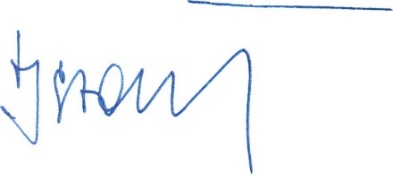 	predsednik Sveta staršev	Jernej Stare 